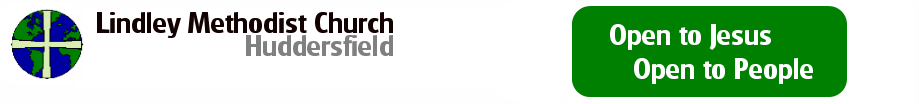 NOTICES FOR WEEK COMMENCING: SUNDAY 14th January 2024OPEN THE BOOKI am appealing to the retired members of our congregation to join the Lindley Methodist Open the Book Group.We are an ecumenical group, which includes a number of members from Anglican and Baptist Churches and have been in action at Lindley Infants School with a Group from St. Stephens Church, miming Bible stories to the children since the days of Rob and Ruth Hilton. Each Group performs once a month, with Joint productions at important times in the Christian calendar. Unfortunately, this last year or so, we have lost Anne Haigh and Betty Beaumont from the Lindley contingent and now with David’s latest stroke, we have not been able to take part and I don’t know when we are likely to be back.As leader, I have been totally reliant on Steve Bagshaw who joined us last year and David Blakeborough, a stalwart member. We are pleased to have recently been joined by Katie Beadle when she can.We enjoy ourselves as much as the children do, the only downside is that most of the year we have to meet in the Church Lounge at 8.15 am. PLEASE CONSIDER JOINING US.Gillian HolmesEdward and Fiona Wilson are delighted to announce the arrival of Holly Erin Wilson on 5th January weighing 8lb 1. Everyone is doing well and Alfie already loves his little sister.Coming Up - Craftivism Sessions for the New Year!Striving towards social justice and trying to change the world ‘one stitch at a time’ - Sarah Corbett. An invitation to be part of a new Craftivism Group – more information coming soon. Suzanne BridgesSat 20th January, 10am – 12noon @ Fartown Methodist ChurchSat 17th February, 10am – 12noon @ Fartown Methodist ChurchChurches Together Prayer Breakfast for the Week of Prayer for Christian Unity will take place at Salendine Nook Baptist Church on Saturday 20th January at 9.30am Volunteers wanted! The circuit has been asked to host the next Presbyteral Synod on Tuesday 19th March 2024. The venue will be St Paul’s, Dalton and we are asking if people would like to volunteer with some of the stewarding requirements, including car park stewards, welcome stewards and refreshments. The event begins around 9am and it will close around 3pm. If you feel able to help please contact Shirley Burton on admin@huddersfieldmethodists.org.uk or 07851 689005 for more details. Circuit Social Justice Group meeting - Wed 24th Jan, 1:30pm - 3pm @ Huddersfield Mission (Rosa Parks suite)Come along and help shape the next Circuit Social Justice project. Everybody welcome - Tea and coffee provided.For more information, contact Suzanne BridgesIn Touch (March - May 24) - Contributions Welcome!Do you have stories or news to share? Or maybe some thoughts and reflections? We'd love to hear from all the churches around the Circuit! Please send any articles for the next edition of In Touch to Suzanne Bridges, suzhmc@gmail.com by Fri 2nd Feb.Please note that any 'people' photographs submitted need to have the consent of those featured, including parental/carer permission for children, in order to comply with Circuit Safeguarding policies.Equality, Diversity and Inclusion training sessionsThere are a few places remaining on each of the upcoming EDI training sessions: Thursday 18th January, 1:30pm – 4pm at DaltonTuesday 6th February, 1:30pm - 4pm at Holmfirth Please contact Shirley Burton to book your place (admin@huddersfieldmethodists.org.uk or 07851 689005)Regular Events at Lindley Methodist ChurchPlease note that all these events need the “Church Centre “Zoom” details to join unless otherwise stated. If you do not have the “Church Centre” Zoom details, please contact the Media Team at media@lindleymethodist.orgEvents on Zoom (please get in touch if you don’t have the Zoom link)Tuesday Bible Study1st and 3rd Tuesday of month - 2:45pm – 4:15pmBible Study	Every Wednesday - 7pm - 8pmGardening and Nature Group1st Thursday of Month - 7pm – 8pmCoffee MorningEvery Saturday (Except 1st in month) - 10:30am – 12pmRegular Face to Face Events in Church or Church CentreWednesday Fellowship1st Wednesday of month - 2:30pm – 4:30pmCoffee Stop with Keep FitEvery Thursday - 10am – 12pmThursday Lunchtime ServiceLast Thursday in Month - 12pm – 12:30pmSupper Club2nd Thursday of month - 7pm – 9pmMarketplace Saturdays1st Saturday of month - 10am – 12pmLMC Publications:Send items to media@lindleymethodist.org marked Notices or Grapevine.Next DeadlinesNotices - Every Wednesday 5pm.Bi-Monthly – Grapevine: Sign up to receive either or both by email via our website: www.lindleymethodist.org 